Unit topic: Theatre Practitioners (Defining each member of a production and their role – Actor, Director, Scenic Designer, Lighting Designer, Sound Designer, Costumes/Wigs Designer, Props Master, Crew/Engineers, Technical Director, Stage Manager, Producer, Artistic/Executive Directors)(1) How many weeks do you anticipate it will take to cover this material? 2-3(Class 1 – Actors; Class 2 – Directors; Class 3 – Designers and Engineers; Class 4 – Managers; Class 5 – Administrative; Class 6 – Collaboration)(2) What skills or processes do students need to practice or develop in this unit?Critical thinking – the ability to visualize the parts that make up a whole  (infer collaboration)Observation – apply lectures to what an audience sees on stage by attending a productionArticulation – write a cohesive observation paper (3) Translate these skills/processes into strong, student-accessible learning outcomes:Classify each theatre practitioner and their role in creating a successful productionAnalyze how each role is translated onto the stage by observing a live productionWrite an observation that articulates the collaboration efforts of a theatrical production team(4) What major assignment(s) will help students meet these unit-level outcomes?  Students must attend a live theatrical production and write an observation summary that describes each department and assesses whether or not collaboration was successful based on the cohesiveness of the theatrical work.  (5) Articulate how this assignment achieves these unit-level outcomes as well as course-level outcomes.By observing a live piece of theatre, students will apply the lectures to each aspect of the production and understand how each production department is essential to a successful theatrical work.  A more educated audience member can measure whether or not the production was a successful collaboration based on fluidity and visual aesthetic.  (6) What classroom activities might model or enable students to practice the skills/processes that are the focus of this unit?Collaboration exercise (would take place in class 6): Students are placed into groups where each member is assigned a production role.  Students must collaborate on a concept for their assigned production.Videos/Media: Show examples of various theatrical practitioners who explain their methods on collaboration and the theatrical process. This will help students understand the different styles and artistry associated with each field.(7) What outside of class activities might model or enable students to practice the skills/processes that are the focus of this unit?Observing a production, becoming a more educated audience member, analyze effective collaboration, write a paper that assesses their observation and what was discussed in the lectures.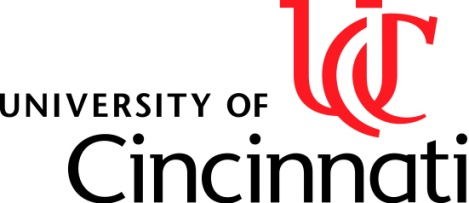 CET&LUniversity of CincinnatiCincinnati, OH 45221Langsam 4802911 Woodside Drive(513) 556-3053